RENDELETTERVEZETRábagyarmat Község Önkormányzata Képviselő-testületének  …/2019 (… …) önkormányzati rendelete a településkép védelmérőlRábagyarmat Község Önkormányzata Képviselő-testülete a településkép védelméről szóló 2016. évi LXXIV. törvény 12. § (2) bekezdésben kapott felhatalmazás alapján, az Alaptörvény 32. cikk (1) bekezdés a) pontjában, a településkép védelméről szóló 2016. évi LXXIV. törvény 2. § (2) bekezdésében, a Magyarország helyi önkormányzatairól szóló 2011. évi CLXXXIX. törvény 13. § (1) bekezdés 1. pontjában, és az épített környezet alakításáról és védelméről szóló 1997. évi LXXVIII. törvény 57. § (2)-(3) bekezdésében meghatározott feladatkörében eljárva - a jogszabályban meghatározott véleményezési eljárás lefolytatását követően - a következőket rendeli el:FejezetÁltalános rendelkezésekÉrtelmező rendelkezések§ E rendelet alkalmazásában:Áttört kerítés: felületének legalább 80 %-banfaléc, farács, fémháló kitöltő mezővel, átszellőzést biztosító kerítés.Cégtábla: A cég nevét és székhelyét feltüntető tábla.CityLight formátumú eszköz: olyan függőleges elhelyezésű berendezés, amelynek mérete hozzávetőlegesen 118 cm x 175 cm és hozzávetőlegesen 2 négyzetméter látható, papíralapú reklámközzétételre alkalmas felülettel vagy 72”-90” képátlójú, 16:9 arányú, álló helyzetű digitális kijelzővel rendelkezik.CityBoard formátumú eszköz: olyan 2,5 métertől 3,5 métermagasságú két lábon álló berendezés, amelynek mérete 7-9 négyzetméter, látható, papír- (vagy fólia-) alapú, nem ragasztott, hátulról megvilágított reklámközzétételre alkalmas, hátsó fényforrás által megvilágított felülettel, vagy ilyen méretű digitális kijelzővel rendelkezik.Címtábla: Az intézmény, vállalkozás nevét, vagy egyéb adatait feltüntető tábla.Fényreklám: tartószerkezeten elhelyezett, reklám megjelenítésére alkalmas led panel, videófal, monitor.Funkcionális célokat szolgáló utcabútor: olyan utasváró, kioszk és információs vagy más célú berendezés, amely létesítésének célját tekintve elsődlegesen nem reklámközzétételre, hanem az adott területen ténylegesen felmerülő, a berendezés funkciójából adódó lakossági igények kielégítésére szolgál.Hirdető-berendezés: hirdetések, reklámok elhelyezésére szolgáló, fixen rögzített vagy mozgó, közterületről érzékelhető szerkezet, mely képi, illetve hang effektusok megjelenítésére, valamint információk tárolására is alkalmas.Információs célú berendezés: az önkormányzati hirdetőtábla, az önkormányzati faliújság, az információs vitrin, az útbaigazító hirdetmény, a közérdekű molinó, valamint a CityLight formátumú eszköz és CityBoard formátumú eszköz.Információsvitrin: közösségi célú hirdetések elhelyezésére szolgáló, közterületről látható, átlátszó burkolattal ellátott berendezés.Közérdekű molinó: olyan, elsődlegesen a település életének valamely jelentős eseményéről való közérdekű tájékoztatást tartalmazó, nem merev anyagból készült hordozófelületű hirdetmény, amely falra vagy más felületre, illetve két felület között van kifeszítve oly módon, hogy az nem képezi valamely építmény homlokzatának tervezett és engedélyezett részét.Más célú berendezés: pad, kerékpárállvány, hulladékgyűjtő, telefonfülke, reklámfelületet is tartalmazó, közterület fölé nyúló árnyékoló berendezés, korlát, közterületi illemhely.Önkormányzati faliújság:az önkormányzat által a lakosság tájékoztatása céljából létesített és fenntartott, elsődlegesen az önkormányzat testületei, szervei, tisztségviselői tevékenységéről a lakosságot tájékoztató berendezés, mely az önkormányzat működését szolgáló épületek homlokzatán kerül elhelyezésre és mely a közérdekű tájékoztatási célt meghaladóan reklámok közzétételére is szolgálhat.Önkormányzati hirdetőtábla:az önkormányzat által a lakosság tájékoztatása céljából létesített és fenntartott, elsődlegesen a település élete szempontjából jelentős információk, közlemények, tájékoztatások, így különösen a település életének jelentős eseményeivel kapcsolatos információk közzétételére szolgáló, közterületen elhelyezett tábla, mely a közérdekű tájékoztatási célt meghaladóan reklámok közzétételére is szolgálhatPasztellszín: a színek világos, kis telítettségű árnyalatai, melyek között  előnyben kell részesíteni a meleg árnyalatokat, mint a bézs, narancs, sárga, barna, vörös árnyalatai.Rikító szín: nagy telítettségű, élénk, erőteljes, figyelemfelkeltő színek.Útbaigazító hirdetmény: közérdekű információt nyújtó olyan közterületi jelzés, amelynek funkciója idegenforgalmi eligazítás, közösségi közlekedési szolgáltatásról tájékoztatás, vagy egyéb közérdekű tájékoztatás.Védett érték: helyi egyedi védelem alatt álló épület, építmény, építményrész, egyéb elem.FejezetA helyi védelemA helyi védelem célja, feladata§ (1) A helyi védelem célja Rábagyarmat Község településképe és történelme szempontjából meghatározó, hagyományt őrző építészeti örökségeinek és táji értékeinek védelme, a jövő nemzedékek számára történő megóvása.A helyi értékvédelem feladata a különleges oltalmat igénylő értékek számbavétele, meghatározása, nyilvántartása, dokumentálása, valamint a nyilvánossággal történő megismertetése.A helyi védelem alá tartozó értékek jegyzékét az e rendelet 1. melléklete tartalmazza.A helyi védelem alá helyezés, valamint megszüntetés szabályai§ (1) A helyi védelem alá helyezésre vagy annak megszüntetésére bármely természetes vagy jogi személy, illetve jogi személyiséggel nem rendelkező szervezet – a polgármesterhez írásban benyújtott – kezdeményezése alapján kerülhet sor. A kezdeményezésre a településrendezési eszközök keretében elkészült örökségvédelmi hatástanulmány is javaslatot tehet.A helyi védelem alá helyezésrevonatkozó kezdeményezésnek tartalmaznia kell:a védelemre javasolt érték megnevezését,egyedi védelem esetén címét, helyrajzi számát,területi védelem esetén a terület lehatárolását a helyrajzi számok megjelölésével,a védelem jellegével kapcsolatos javaslatot,a kezdeményezés rövid indokolását,a kezdeményező nevét, megnevezését, lakcímét, székhelyét.A helyi védelem alá helyezés értékvizsgálat alapján történik. Az értékvizsgálatot és szakmai indoklást az önkormányzat készíti vagy készítteti el.A helyi védelem megszüntetésére vonatkozó kezdeményezésnek tartalmaznia kell:a védelem alatt álló érték megnevezését,egyedi védelem esetén címét, helyrajzi számát,területi védelem esetén a terület lehatárolását a helyrajzi számok megjelölésével,a védelem törlésével kapcsolatos javaslat rövid indokolását,a védett érték felmérési és fotódokumentációját,a kezdeményező nevét, megnevezését, lakcímét, székhelyét.Helyi védelem alá helyezésről, vagy megszüntetéséről kizárólag a Képviselő-testület hozhat – e rendelet módosítása, vagy felülvizsgálata keretében – döntést.§ (1) A védett érték csak egységes megjelenésű táblával jelölhető meg, amelynek a védelem tárgyának megnevezése mellett a következő szöveget kell tartalmaznia: „Rábagyarmat Község Önkormányzata által védetté nyilvánított helyi érték - évszám”.A tábla elkészíttetéséről, elhelyezéséről a polgármester gondoskodik. A tábla elhelyezését az érintett ingatlan tulajdonosa tűrni köteles. A tábla elhelyezése, fenntartása és pótlása az önkormányzat feladata.A helyi védettség tényét közlő táblán kívül az önkormányzat elhelyezhet egyéb a védettséggel összefüggő tényt, adatot is közlő táblát a helyi védelem alatt álló építményen, vagy annak környezetében. A tábla elhelyezése, fenntartása és pótlása az önkormányzat feladata.A helyi védelem alatt álló értékek nyilvántartása§ (1) A védett értékekről az önkormányzat nyilvántartást vezet, amelybe bárki betekinthet.A nyilvántartás tartalmazza a településfejlesztési koncepcióról, az integrált településfejlesztési stratégiáról és a településrendezési eszközökről, valamint egyes településrendezési sajátos jogintézményekről szóló 314/2012. (XI.8.) Korm. rendeletben (továbbiakban: Korm. rendelet) foglaltakon túl:az értékeket bemutató térképet, terv és fotóanyagot,a védett érték állapotfelmérésének adatait, a helyreállítási javaslatot, valamintminden egyéb adatot, amely a megőrzendő érték szempontjából a védelemmel összefüggésben a nyilvántartást vezető indokoltnak tart.A nyilvántartás naprakész vezetéséről a jegyző gondoskodik.A védettséghez kapcsolódó tulajdonosi kötelezettségek§ (1) A védett érték karbantartása, állapotának megóvása a tulajdonos kötelezettsége.A védett érték megfelelő fenntartását és megőrzését elsősorban a rendeltetésnek megfelelő használattal kell biztosítani.A helyi egyedi védelemhez kapcsolódó településképi önkormányzati támogatás és ösztönző rendszer§ (1) A védett érték tulajdonosának kérésére a szokásos jókarbantartási feladatokon túlmenő, a védettséggel összefüggésben szükségessé váló, a tulajdonost terhelő munkálatok finanszírozásához az önkormányzat támogatást adhat.A támogatás mértékét az önkormányzat Képviselő-testülete évente a költségvetésben határozza meg.Az (1) bekezdés szerinti önkormányzati támogatás csak az esetben nyújtható, ha:a védett értéket a tulajdonos megfelelő módon fenntartja (karbantartja), azt neki felróható módon nem károsítja,a karbantartással és az építéssel összefüggő előírásokat és szabályokat maradéktalanul betartja,a tényleges munka szabályszerűen kerül elvégzésre.A támogatás feltételeit, folyósításának, elszámolásának módját, az elvégzett munkák bizonylatolásának rendjét a támogatásban részesített tulajdonossal kötött megállapodásban kell rögzíteni.FejezetTelepülésképi szempontból meghatározó területekRábagyarmat Község településképi szempontból meghatározó területei§ (1) Az önkormányzat településkép szempontjából meghatározó területekként jelöli az alábbi területeket:Falusias karakterűterület,Mezőgazdasági- és erdőterület.A településképi szempontból meghatározó területek lehatárolását a 2. melléklet tartalmazza.Településkép védelme szempontjából kiemelt területek§ (1) Településkép védelme szempontjából kiemelt területek:védett természeti terület (Őrségi Nemzeti Park), natura 2000 terület,nemzetközi jelentőségű vadvizek: Ramsari terület,országos ökológiai hálózat övezetei (magterület, pufferterület), egyedi tájértékek területe,tájképvédelmi szempontból kiemelten kezelendő területek övezete;műemlékek és műemléki környezet, régészeti lelőhelyek és régészeti érdekű területek.A településkép védelme szempontjából kiemelt területek felsorolását és lehatárolását az 1. függelék tartalmazza.FejezetTelepülésképi követelményekTelepülésképi szempontból meghatározó területekre vonatkozó területi építészeti követelmények§ (1) A 8. § (1) bekezdés a) pontjában meghatározott területen új lakóépületek telepítésénél az utcaszakaszra jellemző beépítési módhoz (jellemzően oldalhatáron álló) kell illeszkedni.Tetőtér csak egyszintesen építhető be.A szomszédos épületek utcai homlokzat magassága legfeljebb 1 méterrel térhet el egymástól.§ A8. § (1) bekezdés b) pontjában meghatározott területen a 10 m-nél magasabb építményeket a környezethez (a domborzati és növényi adottságokhoz) illeszkedően kell elhelyezni.Településképi szempontból meghatározó területekre vonatkozó egyedi építészeti követelmények§ (1) A 8. § (1) bekezdés a)-b) pontjában meghatározott területeken az ingatlanok és az épületek kialakítása, fejlesztése és használata során a kialakult tájkarakterhez kell illeszkedni.A településen olyan településképi és építészeti szempontból igényes - elsősorban egyedi tervezésű - építmények építhetők, amelyeket a telek adottságainak, a környezetük jellegének, a rendeltetésük követelményeinek, az építőanyagok sajátosságainak megfelelően alakítottak ki.Épületek kialakításánál a településre jellemző építészeti megoldásokat kell alkalmazni.Az épületek homlokzatainak, kerítéseinek egysége megtartandó, azt részleges átalakítással vagy átfestéssel megbontani nem szabad.Az épületek tetőzete a hagyományos formákhoz igazodó, magastetőskonstrukcióban készülhet.A lakóépületek homlokzatát a helyi építészeti hagyományoknak megfelelően a településre jellemző, természetes anyagokkal és színekkel, a helyi építészeti hagyományokhoz illeszkedő megjelenéssel lehet kialakítani. Az épületek homlokzatainak, nyílászáróinak, kerítéseinek színezésére rikító színek használata településkép-védelmi szempontból nem megengedett.A lakóépülettől különálló épület (gazdasági épület) – kialakult állapot kivételével – a lakóépülettel összhangban lévő, ahhoz harmonikusan illeszkedő építészeti kialakítású lehet.Gondoskodni kell az épületek, építmények, nyomvonalas létesítmények, berendezések elhelyezése során a környezettel történő funkcionális és esztétikai összehangolásról, a tájba illesztésről.A közterület kialakításának követelményei:A település utcái mentén, ahol nincs akadályozó tényező, fasor kell telepíteni. A zöldsáv fenntartását, gyommentesítését tulajdonosának, illetve kezelőjének folyamatosan el kell végezni.Fásítás, fasor kialakítása során tájban honos fa- és cserjefajok alkalmazhatók.Zöldterületeken elsősorban a tájra jellemző, lombhullató cserje- és fafajok telepítése lehetséges. Közterületi növénytelepítésnél a tűlevelű örökzöldek dominanciája kerülendő.Az utak melletti fasorok védendők, folyamatos ápolásukról, szükség szerint tájra jellemző, lombhullató fafajokkal történő pótlásukról gondoskodni kell.A zöldfelület kialakításának követelményei:A településképi szempontból meghatározó területeken elsősorban tájban honos és a termőhelyi adottságoknak megfelelő növényfajok telepíthetők.Az új temető telkének minden 150 m2-e után legalább 1 db nagy lombkoronájú fát kell telepíteni.Az erdőterületek, illetve erdősávok, fasorok telepítése, felújítása elsősorban őshonos fajokkal történjen (tölgyek, hársak, kőris, szil, hazai nyarak.A településképi szempontból meghatározó területeken, a tájidegen, invazív növényfajok nem alkalmazhatók.§ (1) A 8. § (1) bekezdés a) pontjában meghatározott területenaz új épületek, vagy épületbővítések tömegaránya, fő méretei a környezetében már meglévő épületekhez illeszkedve alakítható ki. Az épületek magastetővel létesíthetők. A tető hajlásszöge 35-nál alacsonyabb, 45º-nál meredekebb nem lehet. Tetőhéjazatként természetes anyagú fedés alkalmazható (cserép, nád).A tetőhéjazat cseréje esetén, egy tetőfelületen többféle anyagú, színű tetőhéjazat - kivéve a gyárilag színárnyalatos kivitelűt - nem helyezhető el.Saroktelek esetén a lakóépület mindkét utcai homlokzata az utcák felé egyenrangú homlokzatokkal alakítható ki.Az egy telken lévő építmények tömegei és homlokzatai (homlokzati színezéseket) úgy alakíthatók ki, hogy azok egymással összhangban legyenek és formai szempontból egységes építmény-együttes hatását keltsék.Az utcafronton áttört vagy tömör kerítés létesíthető, anyagában, kialakításában harmonizáljon a főépülettel.Különleges területen az épületek lapos, vagy magastetővel létesíthetők. Tetőhéjazatként lemezfedést, cserépfedést, vagy sötét tónusú kiselemes hatású fedés alkalmazható. Torony, előtető fedése a fent rögzítettől eltérően is kialakítható.§ (1) A 8. § (1) bekezdés b) pontjában meghatározott területenazépületek kialakítása a helyi építészeti hagyományoknak megfelelő anyaghasználattal és formavilág szerint történhet.Gazdasági területen az épületek lapos, vagy magastetővel létesíthetők. A magastető hajlásszöge 15-nál alacsonyabb, 45º-nál meredekebb nem lehet.Mezőgazdasági területen az épületek – pincék kivételével - magastetővel, a kialakult állapot figyelembe vételével létesíthetők. A 8 méternél nagyobb fesztávú csarnokszerkezetek kivételével tető hajlásszöge 40-45º között lehet. Tetőhéjazatként természetes anyagú fedés alkalmazható (cserép, nád). A nagyfesztávú csarnokszerkezetek alacsonyabb hajlásszögű tetővel építhetők.Védett természeti területen új építmény létesítése kizárólag a természetvédelmi célokkal összhangban, a természeti és tájképi értékek veszélyeztetése nélkül történhet.Helyi egyedi védelem alá helyezett értékekre vonatkozó építészeti követelmények§(1) A védett épületeket hagyományos építészeti tömegükben, tetőformájukban kell megtartani, érintetlenül hagyva a hagyományos homlokzati nyílásrendet, és a nyílások osztásait, megőrizve a homlokzati tagozatokat és díszítéseket. Az átalakított homlokzatok eredeti állapotukba visszaállítható.A védett épületeket úgy lehet bővíteni, hogy az eredeti épület tömegformája, homlokzati kialakítása, utcaképi megjelenése ne változzon, illetve a legkisebb kárt szenvedjen, és a tervezett bővítés a régi épület formálásával, szerkezetével, anyaghasználatával összhangban legyen.Utcai homlokzaton, tetőfelületen elektronikus hírközlési építmények és berendezései (antennák, antennatartó szerkezetek, parabola antenna stb.), közüzemi szolgáltatások mérő órái, nyomásszabályozó, valamint mesterséges szellőzés kültéri egysége nem helyezhető el.Épület közvetlenül közterület felé néző homlokzatán vezeték (kábel, gáz- és egyéb csővezeték) nem vezethető látható módon, a falsíkon kívül.A védett épület bontására csak a teljes műszaki és erkölcsi avultság beálltával kerülhet sor, a védettség megszüntetését követően. A védett épület bontási engedélyéhez a jogszabályban előírt mellékleteken túl fénykép-dokumentáció készítése is szükséges.Felszíni energiaellátási és elektronikus hírközlési sajátos építmények, műtárgyak elhelyezésére vonatkozó szabályok§ (1) A teljes település ellátását biztosító felszíni energiaellátási és elektronikus hírközlési sajátos építmények, műtárgyak elhelyezésére alapvetően nem alkalmas területek: a 9. § (1) bekezdés a)-e) és g)-h) pontjában meghatározott területek. A teljes település ellátását biztosító felszíni energiaellátási és elektronikus hírközlési sajátos építmények, műtárgyak elhelyezésére elsősorban alkalmas területek: a 8. § (1) bekezdés b) pontjában meghatározott terület, az (1) bekezdés figyelembevételével.§ (1) Az új távvezetékek (energia- és hírközlő vezetékek) létesítésekor minden olyan esetben törekedni kell azok terepszint alatti elhelyezésére, ha ez védendő értéket nem veszélyeztet.Védett természeti területen új villamosenergia-ellátási, táv- és hírközlő vezetékek létesítése csak terepszint alatti létesítéssel engedhetők meg.Egyéb közművezetékek és műtárgyaik csak rejtett, illetve növényzettel takart módon helyezhetők el.§ A fényszennyezés elkerülése érdekében szükséges az alábbi szempontok figyelembe vétele a közvilágítás és külső világító testek elhelyezése, korszerűsítése esetében:kerülni kell a hideg fehér fényű világítást, amely 500 nanométernél rövidebb hullámhosszúságú fényt tartalmaz;a világítótestek ernyőzése olyan legyen, hogy a fényt oda irányítsa, ahol arra szükség van;az utcákat egyenletesen, és amennyire csak lehet, alacsony intenzitássalkell megvilágítani;a kültéri világítás a tényleges használat idejéhez igazítandó, illetve 22 óra, vagy éjfél után közvilágítás fénye csökkenthető.Egyéb műszaki berendezésekre vonatkozó településképi követelmények§ (1) A tervezett lakóépületek és intézmények homlokzatára szerelt gépészeti kapcsolószekrények és a dobozok helyét és a színét, az épület stílusához, a homlokzat színéhez igazodva lehet kiválasztani. A berendezések a közmű üzemeltetők előírásainak figyelembe vételével az épületek alárendelt homlokzatára szerelhetők, illetve építhetők a kerítésbe.Klímaberendezés, turbókazán, központi porszívó szellőzőnyílását szomszéd telkére oldalhatáron álló beépítési mód esetén, valamint az épület fő (utcai) homlokzatára nem lehet elhelyezni.Cég- és címtáblára vonatkozó településképi követelmények§ (1) Épületek homlokzataira kerülő cég- és címtábla épületdíszítő tagozatot nem takarhat el.Új épület létesítésénél, meglévő épületek átalakításánál vagy homlokzatának felújításakor a közterülettől látható felületen cég-, címtáblát, cégért úgy lehet elhelyezni, hogy az épület architektúráját ne változtassa meg.Az épületeken elhelyezhető cégérek szerkezeteinek felülete rikító színű, káprázást okozó, illetve fényvisszaverő kialakítású nem lehet, az összképben zavaró hatás nem engedhető meg.Táblaszerűen kialakított cégér felülete nem haladhatja meg az 1,0 m²-t.Reklámra, reklámhordozóra vonatkozó településképi követelmények§ (1) Reklámhordozó az épületek utcai homlokzatán – építési reklámháló kivételével – nem helyezhető el.Magántulajdonban álló ingatlanon elhelyezett reklámhordozó a telekhatárt nem keresztezheti és közvetlenül a telekhatáron nem helyezhető el.Reklámhordozó megvilágítása céljából kizárólag 80 lumen/Watt mértéket meghaladó hatékonyságú, statikus meleg fehér színű fényforrások használhatók.Reklám analóg és digitális felületen, állandó és változó tartalommal is közzétehető.A közérdekű molinó, az építési reklámháló és a közterület fölé nyúló árnyékoló berendezés kivételével molinó, ponyva vagy háló reklámhordozóként, reklámhordozót tartó berendezésként nem alkalmazható.§ Nem helyezhető el reklámhordozó, reklámhordozót tartó berendezés a helyi területi védelem alatt álló területeken.§ (1) A funkcionális célú utcabútoron reklámhordozót tartó berendezés – az utasváróban és a kioszkon elhelyezett CityLight formátumú eszköz kivételével – nem helyezhető el.A funkcionális célokat szolgáló utcabútorként létesített információs célú berendezés reklámközzétételre alkalmas felületének legfeljebb kétharmadán tehető közzé reklám. A más célú berendezés reklámcélra nem használható, kivéve a közterület fölé nyúló árnyékoló berendezés esetén, amelynek egész felülete hasznosítható reklámcélra.§ (1) Rábagyarmat közigazgatási területén egy darab közművelődési célú hirdetőoszlop létesíthető. Közművelődési célú hirdetőoszlop reklám közzétételére igénybe vehető felülete a tizenkét négyzetmétert nem haladhatja meg.Információs célú berendezés az alábbi gazdasági reklámnak nem minősülő közérdekű információ közlésére létesíthető:az önkormányzat működési körébe tartozó információk;a település szempontjából jelentős eseményekkel kapcsolatos információk;a településen elérhető szolgáltatásokkal, ügyintézési lehetőségekkel kapcsolatos tájékoztatás nyújtása;idegenforgalmi és közlekedési információk;a társadalom egészét vagy széles rétegeit érintő, elsősorban állami információk;Az információs célú berendezés felületének legfeljebb kétharmada vehető igénybe reklám közzétételére, felületének legalább egyharmada a (2) bekezdés szerinti közérdekű információt kell tartalmazzon.§ (1) Rábagyarmat közterületein reklámhordozónhorganyozott és szinterezett acélból, vagy szinterezett alumíniumból készült eszközön;plexi vagy biztonsági üveg mögött;hátsó fényforrás által megvilágított eszközben;állandó és változó tartalmat is megjelenítő eszközön;egymástól számított 2 méteres távolságon belül – ide nem értve az egyetlen funkcionális célú utcabútoron történő több reklámhordozó elhelyezését – sem horizontálisan, sem vertikálisan nemhelyezhető el.A közérdekű reklámfelület, az utasváró és a kioszk kivételével a reklám elhelyezésére szolgáló reklámhordozón kialakítható reklámfelület legalább egyharmadán Rábagyarmat önkormányzata az információs célú berendezésekre megállapított információk közzétételére jogosult.§ (1) A polgármester jelentősnek minősített eseményről való tájékoztatás érdekében, a jelentősnek minősített esemény időtartamára, legfeljebb azonban valamennyi jelentős esemény esetén, együttesen naptári évente tizenkét hét időtartamra a vonatkozó jogszabályok szerint településképi bejelentési eljárásban eltérést engedélyezhet a reklámközzétevője számára.A polgármester döntése nem pótolja, illetve helyettesíti a reklám közzétételéhez szükséges, jogszabályban előírt egyéb hatósági engedélyeket, melyeknek a beszerzése a reklám közzétevőjének feladata.A reklámközzétevője az eltérést a településképi bejelentési eljárás lefolytatására irányuló írásbeli kérelmével kezdeményezheti.§ (1) A polgármester – településképi bejelentési eljárásban -az építési tevékenység építési naplóval igazolt megkezdésétől számítva az építési tevékenység időtartamára építési reklámháló kihelyezését engedélyezheti.Egy épület azonos közterületre néző homlokzatán kizárólag egy építési reklámháló helyezhető el.FejezetTelepüléskép-érvényesítési eszközökA településkép-védelmi tájékoztatás és szakmai konzultáció§ (1) A település főépítésze - alkalmazása hiányában a polgármester -  szakmai konzultáció keretében tájékoztatást biztosít a településképi követelményekről, valamint a hatályos településrendezési eszközben foglalt előírásokról.Az építtetőnek vagy meghatalmazottjának az építés megkezdése előtt szakmai konzultációt kell kérni:Ha a lakóépület építésének egyszerű bejelentéséről szóló Korm. rendelet hatálya alá tartozó, egyszerű bejelentéshez kötött építési tevékenység alapján történő új lakóépület építése, illetve meglévő épület bővítése történik. Fennmaradási engedélyezési eljárásokhoz készített építészeti-műszaki tervekkel kapcsolatban.A szakmai konzultáció iránti kérelmet a polgármesternek címezve kell benyújtani. A kérelemnek tartalmaznia kell:az építtető vagy kérelmező nevét, címét, telefonos elérhetőségét, a tervezett építési tevékenység helyét (utca, házszám, helyrajzi szám),az építési tevékenység rövid leírását, az építési munka jellegétől függően indokolt esetben rajzi munkarészek csatolását. A polgármester a kérelmezőt a konzultáció időpontjáról postai úton, vagy e-mailben értesíti.A szakmai konzultációról emlékeztető készül, melyben a felvetett javaslatokat, valamint az önkormányzati főépítész vagy a polgármester lényeges nyilatkozatait kell rögzíteni.A településképi véleményezési eljárás§ Településképi véleményezési eljárást kell lefolytatni az alábbi esetekben:új építmény építési engedélyezési eljárását megelőzően,meglévő építmény bővítésére, valamint a településképet érintő átalakítására irányuló építési, fennmaradási engedélyezési eljárást megelőzően, amelynél a településrendezési és építészeti-műszaki tervtanácsokról szóló Korm. rendelet szerinti területi építészeti-műszaki tervtanácsnak nincs hatásköre, és amennyiben összevont telepítési eljárást, ezen belül telepítési hatásvizsgálati szakaszt nem kezdeményezett az építtető.§ (1) Településképi véleményezési eljárás a Korm. rendeletben foglaltak szerint kerül lefolytatásra.A polgármester véleménye a 29. §-ban meghatározott esetekben az önkormányzati főépítész szakmai álláspontján alapul.§ (1) A településképi véleményezési eljárás lefolytatása iránti kérelmet az e rendelet 3. mellékletében foglalt mintának megfelelően kell benyújtani és a véleményezendő építészeti-műszaki dokumentációt elektronikus formában az ÉTDR tárhelyére fel kell tölteni.A kérelemhez az (1) bekezdés szerinti építészeti-műszaki dokumentációt kell mellékelni a Korm. rendeletben meghatározott tartalommal.A településképi vélemény kialakításánál a Korm. rendeletben meghatározott szempontokat és e rendelet előírásait kell figyelembe venni.A településképi bejelentési eljárás§A község teljes közigazgatási területére vonatkozóan településképi bejelentési eljárást kell lefolytatni:építmény átalakítása, felújítása, helyreállítása, korszerűsítése, homlokzatának megváltoztatása, kivéve zártsorú vagy ikres beépítésű építmény esetén, ha e tevékenységek a csatlakozó építmény alapozását vagy tartószerkezetét is érintik;meglévő építmény utólagos hőszigetelése, homlokzati nyílászáró cseréje, a homlokzatfelület színezése, a homlokzat felületképzésének megváltoztatása;új, önálló (homlokzati falhoz rögzített vagy szabadon álló) égéstermék-elvezető kémény építése melynek magassága a 6,0 m-t nem haladja meg;szobor, emlékmű, kereszt, emlékjel építése, illetve elhelyezése esetén, ha annak a talapzatával együtt mért magassága nem haladja meg a 6,0 m-t;kerítés, valamint közterületről látható kerti építmény építése, meglévő átalakítása, bővítése, valamintmeglévő építmények rendeltetésének – részleges vagy teljes – megváltoztatása esetén, amennyiben a meglévő lakórendeltetés megváltoztatása történik, illetve lakórendeltetésre történő változás kerül kialakításra;védett érték közterületre néző homlokzatán történő színezés, új tetőhéjalás, nyílászáró csere, valamint előtető építése esetén;védett értéken cégér, üzletfelirat elhelyezése tekintetében;reklámok, reklámhordozók elhelyezésével, átalakításával kapcsolatban.§ (1) A településképi bejelentési eljárás lefolytatása során vizsgálni szükséges, hogy a véleményezésre benyújtott építészeti-műszaki dokumentáció tartalmamegfelel-e az e rendeletben foglalt előírásoknak,kidolgozása a szakmai konzultáció szerint történt-e,a b) pont szerinti előírásoktól eltérő megoldás azokkal egyenértékű vagy kedvezőbb beépítést, illetve településképi megjelenést eredményez-e.Az építmény, épületrész megjelenésével kialakításával kapcsolatban vizsgálni kell, hogy:azok építészeti megoldásai megfelelően illeszkednek-e az épített környezethez,a külső megjelenés megfelel-e az e rendelet előírásainakösszhangban van-e az épület rendeltetésével és használatának sajátosságaival,megfelelően veszi-e figyelembe a közterület adottságait és esetleges berendezéseit, burkolatát, műtárgyait, valamint növényzetét.§ (1) A településképi bejelentési eljárás az építtető, illetve az építési tevékenységgel érintett telek, építmény, építményrész tulajdonosa (a továbbiakban együtt: kérelmező) kérelmére indul.A kérelmet Rábagyarmat Község Polgármesteréhez a Korm. rendeletben meghatározott tartalommal, a 32. § szerinti építési tevékenység megkezdése előtt 15 nappal kell benyújtani, az e rendelet 4. mellékletét képező kérelem benyújtásával.A polgármester a településképi bejelentési eljárást a Korm. rendeletben meghatározottak szerint folytatja le.A polgármester településképi bejelentési eljárásban hozott döntését és a döntés ellenőrzését - amennyiben a településen önkormányzati főépítész van alkalmazásában - az önkormányzati főépítész készíti elő.A polgármester a tervezett építési tevékenységet a jogszabályban előírt határidőn belül hatósági határozatban, a Korm. rendeletben megfogalmazott követelmények teljesülésétől függően a Korm. rendeletben foglaltak szerint tudomásul veszi, megtiltja, vagy megszünteti.A polgármester településképi bejelentési eljárásban hozott döntése ellen Rábagyarmat Község Önkormányzatának Képviselő-testületénél lehet fellebbezéssel élni.23. A településképi kötelezés, a településkép-védelmi bírság§ (1) A polgármester településképi kötelezési eljárást folytat leaz e rendelet előírásainak nem megfelelő építés, az előírásoktól eltérő szín és anyaghasználat, formai kialakítás, a 34. § (2) bekezdés szerinti bejelentés elmulasztása,a településképi bejelentési eljárás során meghozott döntésben foglaltak megszegéseesetén.A településképi kötelezési eljárás keretében a polgármester felhívja az ingatlan-tulajdonos figyelmét a jogszabálysértésre és végzésben megfelelő határidőt biztosít a jogszabálysértés megszüntetésére.A (2) bekezdés szerinti határidő eredménytelen eltelte esetén a polgármester – önkormányzati hatósági döntéssel – az ingatlantulajdonost az építmény, építményrész felújítására, átalakítására vagy elbontására kötelezheti, egyidejűleg 1.000.000 forintig terjedő településkép-védelmi bírságot szab ki.A településkép-védelmi bírság kiszabásánál az alábbi szempontokat kell mérlegelni:a jogsértéssel okozott hátrányt, ideértve a hátrány megelőzésével, elhárításával, helyreállításával kapcsolatban felmerült költségeket, illetve a jogsértéssel elért előny mértékét,a jogsértéssel okozott hátrány visszafordíthatóságát,a jogsértéssel érintettek körének nagyságát,a jogsértő állapot időtartamát,a jogsértő magatartás ismétlődését és gyakoriságát, a jogsértést elkövető eljárást segítő, együttműködő magatartását, valaminta jogsértést elkövető gazdasági súlyát.A településképi bírság megfizetésének módja közvetlenül az Önkormányzat erre a célra szolgáló bankszámlájára történő befizetéssel.A határidőre be nem fizetett településkép-védelmi bírság behajtására az általános közigazgatási rendtartásról szóló törvény előírásai az irányadók.FejezetZárórendelkezésekHatályba léptető rendelkezések§ (1)Ez a rendelet 2019. … hó ... napján lép hatályba.E rendelet előírásait a hatályba lépését követően indult eljárásokban kell alkalmazni.Hatályon kívül helyező rendelkezések§Hatályát veszti Rábagyarmat Község Önkormányzata Képviselő-testülete a reklámok, reklámhordozók és cégérek elhelyezésének, alkalmazásának követelményeiről, feltételeiről és tilalmáról és a településképi bejelentési eljárásról szóló 9/2017. (XII.22.) önkormányzati rendelete.Rábagyarmat, 2019. ………………. ………………………………….. 	……………………………………		Háklár Gyula	dr. Kelemen Marcell			polgármester	jegyzőmelléklet a ... /2019. (…) önkormányzati rendelethezHelyi egyedi védelemA helyi értékvédelem a H épület, építmény egészére és részeire terjed ki.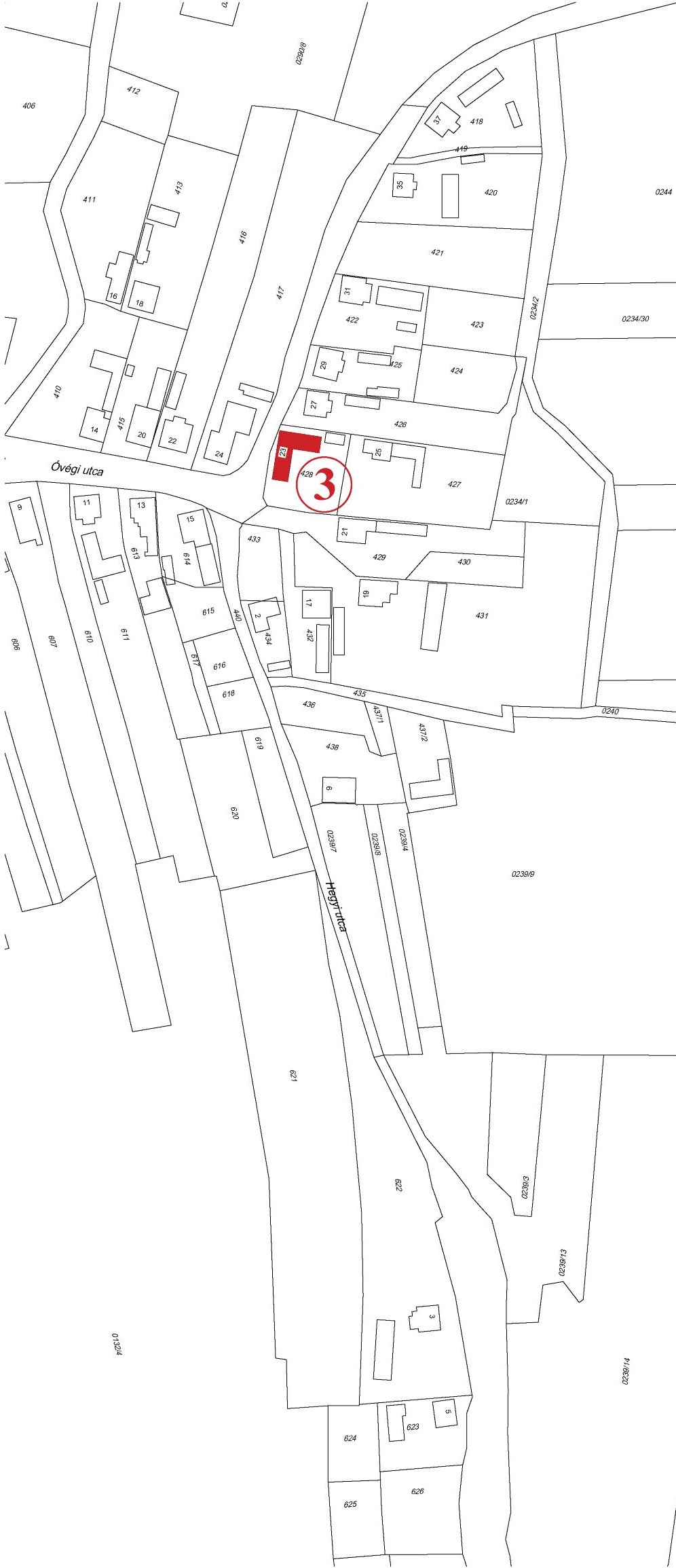 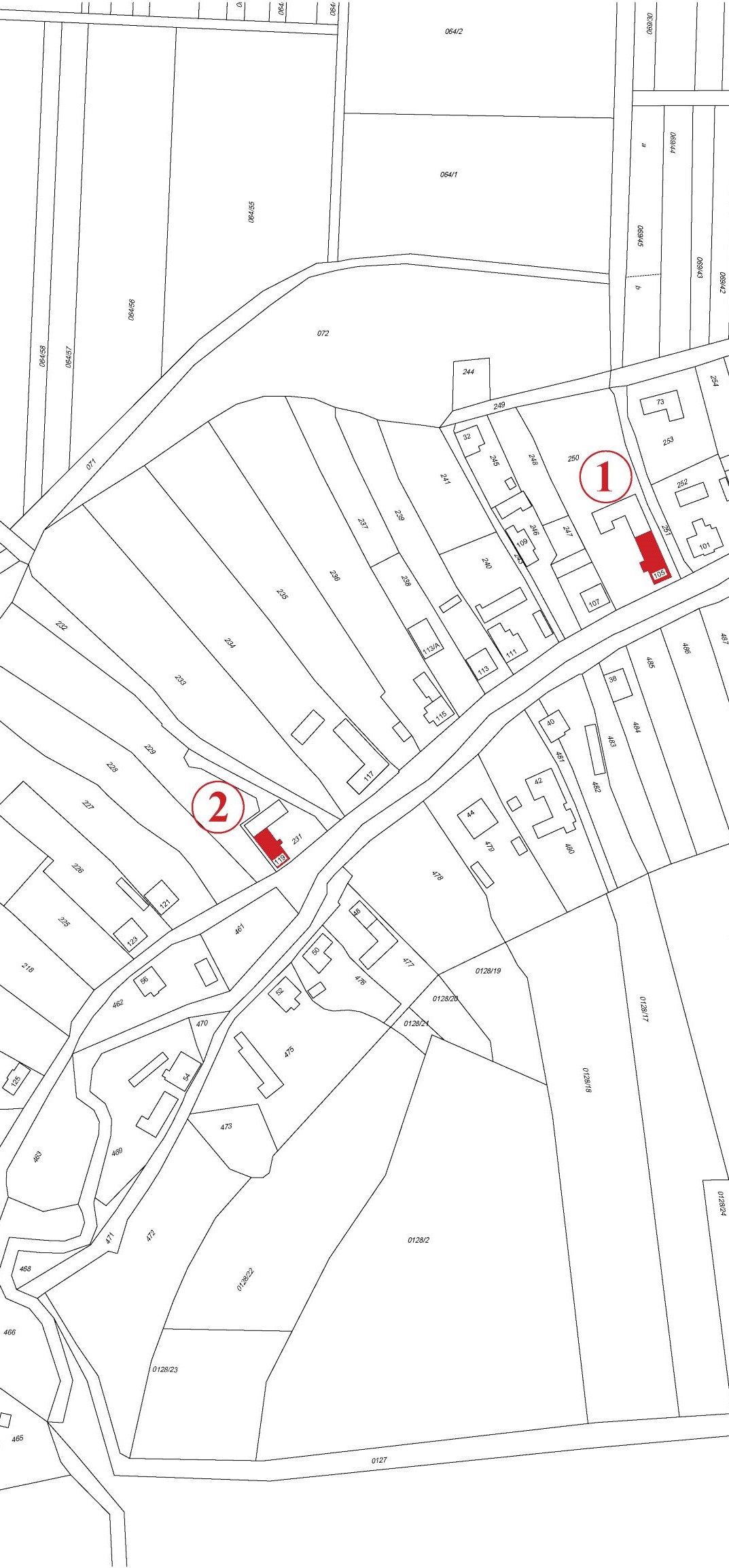 melléklet a ... /2019. (…) önkormányzati rendelethezTelepülésképi szempontból meghatározó területek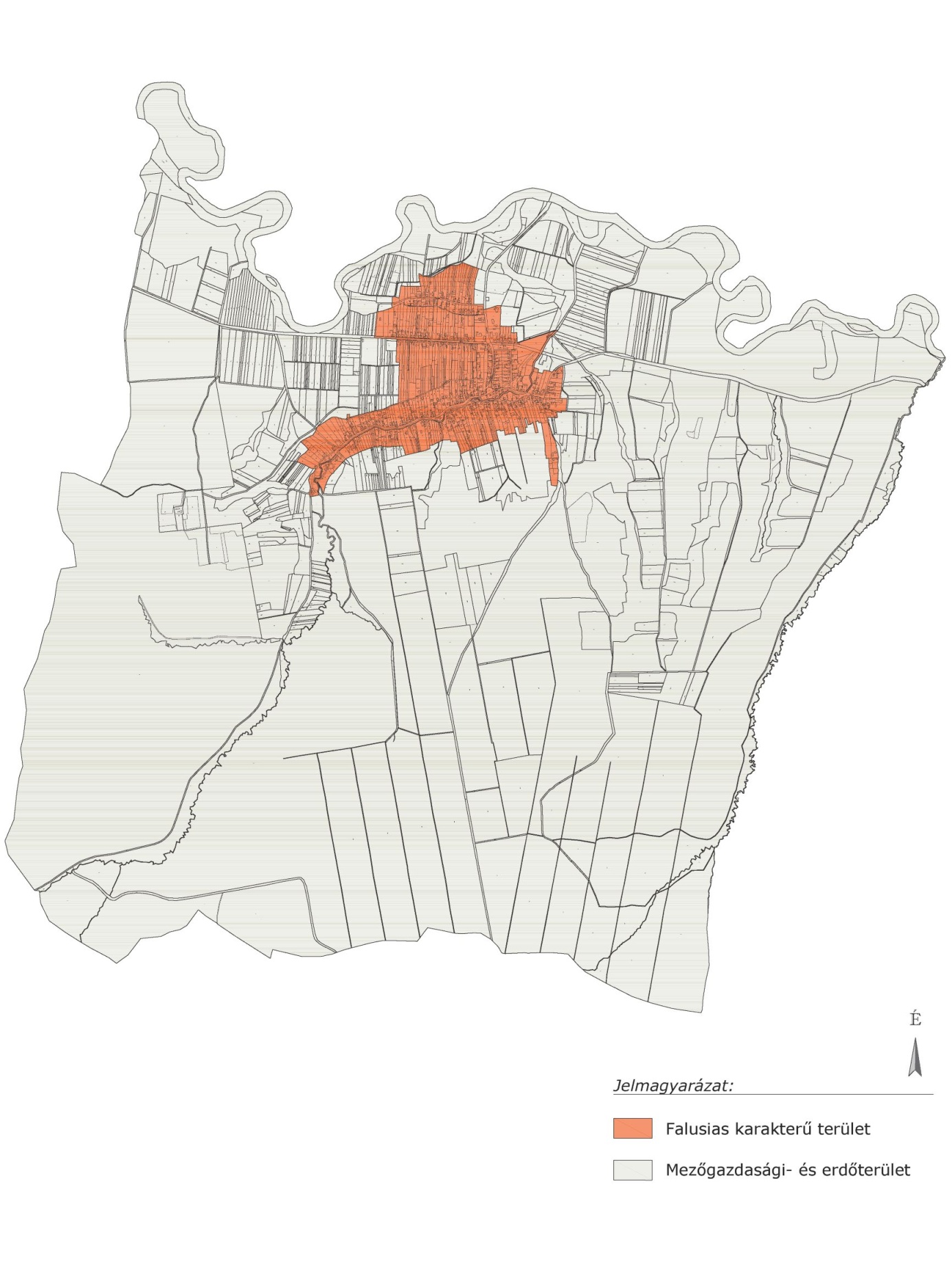 melléklet a ... /2019. (…) önkormányzati rendelethezTelepülésképi véleményezés – KÉRELEMRÁBAGYARMAT KÖZSÉG POLGÁRMESTERE  9961 Rábagyarmat Új utca 1.K É R E L E M1. Az építtető (tervező) neve, lakcíme:    (továbbá meg lehet adni elektronikus levélcímet és telefonos elérhetőséget)2. A kérelemmel érintett ingatlan címe, helyrajzi száma: 3. A tervezett építmények száma és rendeltetése: 4. Az ingatlan adatai:A telek HÉSz szerinti építési övezeti besorolása:5. Az építtető(k) neve, lakcíme (amennyiben a tervező a kérelmező):6. A kérelem tárgyával összefüggésben korábban keletkezett szakmai vélemények, hatósági döntések (határozatok, végzések) megnevezése, iktatószáma, kelte:7. A kérelemhez csatolt mellékletek: Építészeti-műszaki dokumentáció 		pldÉpítészeti-műszaki dokumentáció digitális adathordozón (cd, dvd) 		dbEgyéb okirat8. ÉTDR azonosító:Kelt: 			-, 	- év 			hó 	napaláírás (kérelmező)melléklet a ... /2019. (…) önkormányzati rendelethez			Településképi bejelentés – KÉRELEMRÁBAGYARMAT KÖZSÉG POLGÁRMESTERE  9961 Rábagyarmat Új utca 1.K É R E L E M1. Az építtető (tervező) neve, lakcíme:    (továbbá meg lehet adni elektronikus levélcímet és telefonos elérhetőséget)2. A tervezett építési tevékenység, reklámok, reklámhordozók vagy rendeltetésváltoztatás helye, a telek helyrajzi száma: 3. A folytatni kívánt építési tevékenység, reklám, illetve reklámhordozó elhelyezése vagy rendeltetésváltoztatás megjelölése: 4. Az ingatlan adatai:    A telek HÉSz szerinti építési övezeti besorolása: 5. Az építtető(k) neve, lakcíme (amennyiben a tervező a kérelmező): 6. Az építési tevékenység elvégzése, a rendeltetésváltozás megvalósítása vagy a reklámok, reklámhordozók elhelyezésének tervezett időtartama:7. A kérelemhez csatolt mellékletek:Építészeti-műszaki dokumentáció 		pldÉpítészeti-műszaki dokumentáció digitális adathordozón (cd, dvd) 		dbEgyéb okiratKelt: 			-, 	- év 			hó 	napaláírás (kérelmező)függelék a ... /2019. (…) önkormányzati rendelethezTelepüléskép védelme szempontjából kiemelt területekTáj- és természetvédelem alatt álló területek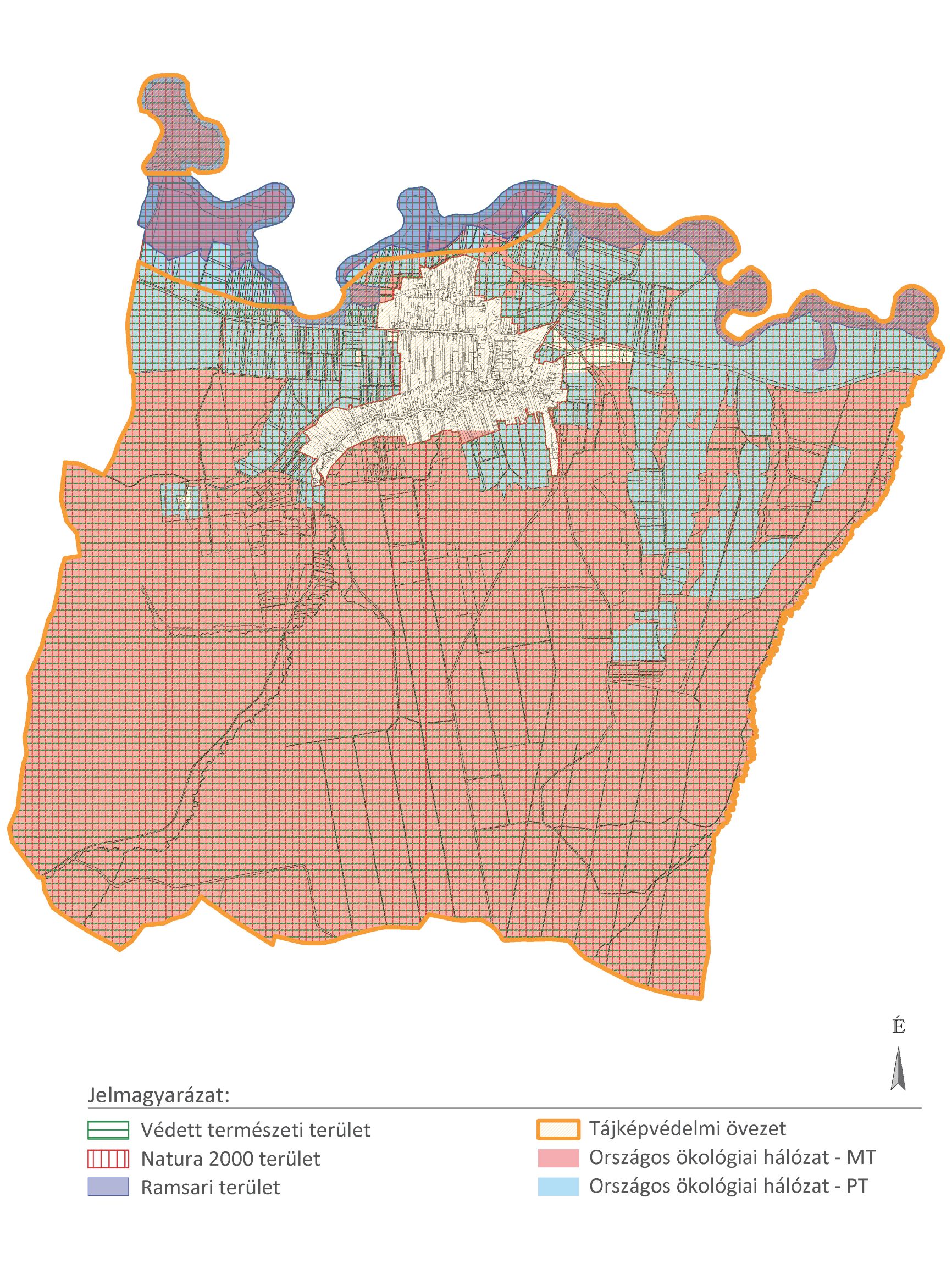 Egyedi tájértékek (az Őrségi Nemzeti Park Igazgatóság felmérése): Örökségvédelemmel érintett területekA település műemlékei és műemléki környezetéhez tartozó ingatlanok:A település régészeti lelőhelyei:függeléka ... /2019. (…) önkormányzati rendelethezFásításra, növénytelepítésre javasolt őshonos növények jegyzékeazŐrségi Nemzeti Park Igazgatóság adatszolgáltatása alapjánKülterületi útmenti fásításához ajánlott fafajok:Quercusrobur (kocsányos tölgy)Quercuspetraea (kocsánytalan tölgy)Carpinusbetulus (gyertyán)Fraxinusexcelsior (magas kőris)Acerpseudoplatanus (hegyi juhar)Acercampestre (mezei juhar)Tiliacordata (kislevelű hárs)Tiliaplatyphyllos (nagylevelű hárs)Tiliatomentosa (ezüsthárs)Beépítésre szánt területek útjainak növénytelepítéséhez ajánlott növényfajok:FákDíszfákMagas fákQuercusrobur (kocsányos tölgy)Quercuspetraea (kocsánytalan tölgy)Carpinusbetulus (gyertyán)Tiliacordata (kislevelű hárs)Tiliaplatyphyllos (nagylevelű hárs)Fraxinusexcelsior (magas kőris)Középmagas fákAcercampestre (mezei juhar)Prunuspadus (zselnicemeggy)Pyruspyraster (vadkörte)GyümölcsfákAlmaKörteCseresznyeMeggySzilvaRinglóCserjékUtcák zöldfelületein Hibiscussyriacus (mályvarósa)Lavandulaangustifolia (fás levendula)Forsythia x intermedia (aranyvessző)Hydrangeaarborescens (fás hortenzia)Deutziascabra (gyöngyvirágcserje)Paeonialactiflora (fás bazsarózsa)Potentillafruticosa (cserjés pimpó)Salviaofficinalis (zsálya)Spiraeasp. (gyöngyvessző)Syringavulgaris (orgona)Buddleiadavidii (nyári orgona)Buxussempervirens (puszpáng)ÉvelőkAsteralpinus (őszirózsa)Asterdumosus (törpe őszirózsa)Asterlinosyris (aranyfürt)Asternovi-belgii (kopasz őszirózsa)Delphinium x cultorum (szarkaláb)Centaureadealbata (szürkés imola)Hydrangeamacrophylla (hortenzia)Brunneramacrophylla (kaukázusi nefelejcs)Bergeniacordifolia (szívlevelű bőrlevél)Convallariamajalis (gyöngyvirág)Hostasp. (árnyékliliom)Hemerocallissp. (sásliliom)Gaillardia x grandiflora (kokárdavirág)Irissp. (nőszirom)Rozmarinusofficinalis (rozmaring)Salviaofficinalis (orvosi zsálya)Salvianemorosa (ligeti zsálya)Chrysanthenumsp. (krizantém)Sedumsp. (varjúháj)Potentillaaurea (arany pimpó)Tulipasp. (tulipán)Narcissussp. (nárcisz)Hyacinthussp. (jácint)Crocus sp. (krókusz)EgynyáriakCalendulaofficinalis (körömvirág)Callistephuschinensis (őszirózsa)Tagetessp. (büdöske)Portulacagrandiflora (porcsin rózsa)Verbenahybrida (kerti vasfű)Dahliasp. (dália)Antirrhinummajus (tátika) Cosmosbipinnatus (pillangóvirág)Viola x witrockiana (árvácska)függelék a ... /2019. (…) önkormányzati rendelethezTelepítésre nem javasolt, idegenhonos inváziós fajok jegyzékeaz Őrségi Nemzeti Park Igazgatóság adatszolgáltatása alapjánAz Európai Unió számára veszélyt jelentő inváziós idegenhonos növényfajok jegyzéke:Várhatóan az alábbi fajokkal fog bővülni a lista:A Natura 2000 gyepterületeken az inváziós és termőhely-idegen növényfajok megtelepedését és terjedését meg kell akadályozni, állományuk visszaszorításáról gondoskodni kell mechanikus védekezéssel vagy speciális növényvédőszer-kijuttatással.Az érintett növényfajok:1. Fásszárú inváziós és termőhely-idegen növényfajok:2. Lágyszárú inváziós növényfajok:A földhasználó és a termelő köteles védekezni az alábbi növények ellen: parlagfű (Ambrosiaartemisiifolia), keserű csucsor (Solanumdulcamara), selyemkóró (Asclepiassyriaca), aranka fajok (Cuscutaspp.).ABCDES.sz.Véd. kat.UtcaHázsz.HrszVédendő érték1.HFő utca105.250Lakóház2.HFő utca119.231Lakóház3.HÓvégi utca23.428LakóházS.sz.NévPontos helyszínHrszFőbb jellemzőkKor, keletkezés időpontja1Kőkereszt Külterület, Csörötnek felől haladva Rábagyarmat felé, az út jobb oldalán található.052/5Kőkereszt.20. sz. első fele2HársfákKülterület, Csörötnek felől haladva Rábagyarmat felé, az út jobb oldalán található, a kőkereszt mellett.052/52 darab kislevelű hárs.100-150 év3Út menti feszületA Rátót felé vezető út mentén, mielőtt kiérnénk a faluból, jobbra. A temlomkert mellett.343Fakereszt festett pléhkrisztussal.19. sz. eleje4HársfasorA Rátót felé vezető út mentén, mielőtt kiérnénk a faluból, jobbra. A temlomkertben.34310 egyedből álló kislevelű hársfa sor.kb. 100 éves5KőkeresztTemplomkertben.343Kőből faragott feszület.19076FafeszületTemplomkertben, a templom előtt.343Fafeszület.1900-as évek eleje7Jézus Szíve- és Szent Lambert-templomA település ÉK-i részén, a rátóti műúttól jobbra.343Román stílusjegyeket őrző templom, kereszthajós. Római katolikus templom, román stílusú, 13. sz.-ban épült. Bővítve lett klasszicizáló késő barokk stílusban a 18. sz. végén. Keresztirányban jelentősen bővítve 1949-ben.12. század8SíremlékekTemplomkertben.343Kovácsolt vas, ill. faragott fa fejfák.20. század eleje9Nepomuki Szent János szoborTemplomkert343Mészkőből faragott barokk szobor.21. század eleje10Szent László forrás és emlékműTelepüléstől keletre túristaút mellett, külterületen.0272/1Terméskővel kirakott mellvéd és világháborús emlékmű is egyben. Eredeti neve Szentkút volt. A néphit szerint valamikor kápolna süllyedt el ezen a helyen. A frontharcosok 1939-ben három részből álló emlékművet emeltek ide. A 40 év alatt pusztulásnak indult emlékművet 1989-ben a falu felújította, azóta minden év májusának egy vasárnapján a délutáni litániára itt kerül sor. Évente többször majálisok, összejövetelek színhelye is.193911LakóházFő u. 119.231A helyi építészetre jellemző kódisállásos L alakú hajlított ház, egybeépített istállóval, pajtával.1900-as évek eleje12LakóházFő u. 105.250A helyi építészetre jellemző kódisállásos L alakú hajlított ház, egybeépített istállóval, pajtával.189913IstállóspajtaFő u. 105.250Lopott tornácos istállós pajta és disznóól egy épületben, téglából épült, cserép fedéssel.189914Rábel-házi kápolnaKülterületen, a településtől délre a Rábel ház mellett.084/1cCsonkakontyos, oszlopokon álló üvegezett szoborfülke szűz Mária tiszteletére.1947törzs-számazonosítócímnévvédelemhelyrajzi szám801526840Falumúzeum, népi lakóház ex-lege műemléki környezeteMűemléki környezet314/1, 458/2, 409, 317, 320801426842R.k. templom ex-lege műemléki környezeteMűemléki környezet346, 344, 342/1, 77, 78, 79/3, 79/2, 79/1, 03/7, 02/1, 03/1280129268Kocsis László u.Fakeresztáltalános műemléki védelem34380149269Kocsis László u. 2.R.k. templomMűemlék34380159267Fő u. 13.Falumúzeum, népi lakóházMűemlék315azonosítótelepüléslelőhely-számnévHRSZ43211Rábagyarmat1Római katolikus templom343, 03/12, 02/155208Rábagyarmat2Szélestartó dűlő064/3, 064/4, 064/6, 064/7, 064/8, 067, 069/1, 069/10, 069/11, 069/12, 069/13, 069/14, 069/15, 069/16, 069/17, 069/18, 069/19, 069/20, 069/21, 069/22, 069/23, 069/24, 069/25, 069/26, 069/27, 069/28, 069/29, 069/4, 069/6, 069/7, 069/8, 069/9, 136/2, 070, 069/30, 064/63, 064/6255209Rábagyarmat3Kis-telek026/1, 026/2, 026/3, 026/4, 132, 133, 050/2, 026/10, 026/9, 026/8, 026/7, 026/6, 026/5, 017/28Magyar névTudományos névBorfa, tengerparti seprűcserjeBaccharishalimifoliaKaliforniai tündérhínárCabombacarolinianaVízijácintEichhorniacrassipesPerzsa medvetalpHeracleumpersicumSosnowsky-medvetalpHeracleumsosnowskyiHévízi gázlóHydrocotyleranunculoidesFodros átokhínárLagarosiphon majorNagyvirágú tóalmaLudwigiagrandifloraSárgavirágú tóalmaLudwigiapeploidesSárga lápbuzogányLysichitonamericanusKözönséges süllőhínárMyriophyllumaquaticumKeserű hamisürömPartheniumhysterophorusÖrdögfarok keserűfűPersicariaperfoliataKudzu nyílgyökérPuerariamontana var. lobataMagyar névTudományos névKözönséges selyemkóróAsclepiassyriacaVékonylevelű átokhínárElodeanuttalliiBíbor nebáncsvirágImpatiensglanduliferaFelemáslevelű süllőhínárMyriophyllumheterophyllumKaukázusi medvetalpHeracleummantegazzianumÓriásrebarbaraGunneratinctoriaTollborzfűPennisetumsetaceumAlternantheraphiloxeroidesMicrostegiumvimineumMagyar névTudományos névakácRobiniapseudo-acaciaamerikai kőrisFraxinusamericanabálványfaAilanthusaltissimakeskenylevelű ezüstfaElaeagnusangustifoliafekete fenyőPinusnigraerdei fenyőPinussilvestrisgyalogakácAmorphafruticosakései meggyPrunusserotinazöld juharAcernegundoMagyar névTudományos névalkörmösPhytolaccaamericanajapánkeserűfű fajokFallopiaspp.kanadai aranyvesszőSolidagocanadensismagas aranyvesszőSolidagogiganteaparlagfűAmbrosiaartemisifoliaselyemkóróAsclepiassyriacasüntökEchinocystislobata